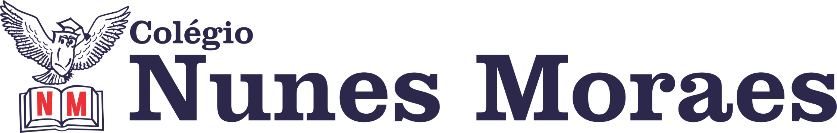 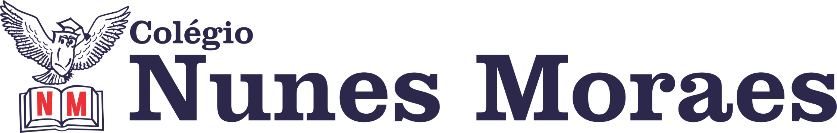 DIA: 14 DE OUTUBRO DE 2020 - 1°ANO E.FOlá, querido(a) aluno(a)!1ª AULA: PORTUGUÊS   Objeto de Conhecimento:   Leitura e interpretação de texto-NotíciaAprendizagens Essenciais:    Ler/escutar e compreender,em colaboração com os colegas e com  ajuda da professora,textos didáticos considerando a situação comunicativa eo tema/assunto do texto(EF12LP17).CARO(A) ESTUDANTE, • Escolha um local tranquilo, livre de distrações. • Estabeleça um horário para realização das atividades. • Separe o material que você vai precisar para a tarefa. • Leia com atenção o que é proposto, antes de sua realização. • Bom trabalho!Link da aula: https://youtu.be/AOzGdTzu4cI Passo 1: Apresentacão da unidade 4 e capitulo 14,mostrando algumas imagens para que descrevam.Passo 2: Realizar a leitura do texto na página 82explorando o assunto.Passo  3:Propor a atividade na página 83,com orientação da professora.Parabéns! Você concluiu mais um dia de estudo! Até a próxima!2ª AULA: NATUREZA E SOCIEDADE Objeto de conhecimento: O que é um cicloAprendizagens essenciais: (EF01GE05) Observar e descrever ritmos naturais (dia e noite, variação de temperatura e umidade etc.) em diferentes escalas espaciais e temporais, comparando a sua realidade com os outros. Olá, querido(a) aluno(a)!Hoje, você vai estudar usando um roteiro de estudo. Mas o que é um roteiro de estudo? É um passo a passo pensado para te auxiliar a estudar o assunto da aula em vídeo de uma maneira mais organizada. Fique ligado!O roteiro a seguir é baseado no modelo de ensino à distância, em que você vai estudar pela,  vídeo aula e WhatsAppAtividades do dia: 14/10/20Link da aula:  https://youtu.be/3TwvN-3GYaQ Passo 1 Assistir atentamente as explicações e leitura da página 63. Passo 2 Seguir as orientações da vídeo aula para realizar a atividade da página 64. Obs: entrar em contato com as professoras para tirar quaisquer dúvidas. Um abraço, e até a próxima!3ª AULA: PORTUGUÊS   Objeto de Conhecimento:Leitura e interpretação de texto-Notícia.Aprendizagens Essenciais:  Planejar e produzir,emcolaboração com os colegas e com ajuda da professora,registros escritos de resultados de pesquisa(EF01LP22)CARO(A) ESTUDANTE, • Escolha um local tranquilo, livre de distrações. • Estabeleça um horário para realização das atividades. • Separe o material que você vai precisar para a tarefa. • Leia com atenção o que é proposto, antes de sua realização. • Bom trabalho!Link da aula: https://youtu.be/YphpD_3pGpw Passo 1 : Leitura do texto(livro leitura e escrita página 18) pela professora,trabalhando as informações do mesmo.Passo 2: Explorar cada curiosidade apresentada.Passo  3: Propor a atividade da página 18 e 19 q.1 e 2 do livro leitura e escrita,com orietação da professora.Passo 4: Com  ajuda de um adulto pesquise uma curiosidade sobre a Amazônia e escreva na página 28 do caderno de produção textual.Parabéns! Você concluiu mais um dia de estudo! Até a próxima!4ª AULA: MATEMÁTICAObjeto de conhecimento:  Relacionando ideias/ Brincadeiras para contar e operar Aprendizagens essenciais: (EF01MA02) contar de maneira exata ou aproximada, utilizando diferentes estratégias como o pareamento e outros agrupamentos. Hoje você vai estudar usando um roteiro de estudo. Mas o que é um roteiro de estudo? É um passo a passo pensado para te auxiliar a estudar o assunto da aula em vídeo de uma maneira mais organizada. Fique ligado!O roteiro a seguir é baseado no modelo de ensino a distância, em que você vai estudar usando seu livro de matemática, aula em vídeo e WhatsApp.Aula do dia: 14/10/20Link da aula: https://youtu.be/lmNrLD93E5c Passo 1 Abertura da unidade 4 nas páginas: 74 e 75. Dialogar sobre. Passo 2 Abertura do capítulo 14 presente nas páginas 76 e 77. Responder às 4 perguntas do trocando ideias da página 77, por meio de áudio, enviado para o WhatsApp das professoras. Obs: o primeiro 🟥 quadrado vermelho corresponde a pergunta número 1. E sucessivamente os demais corresponderão às questões 2, 3 e 4. Um abraço, e até a próxima aula!